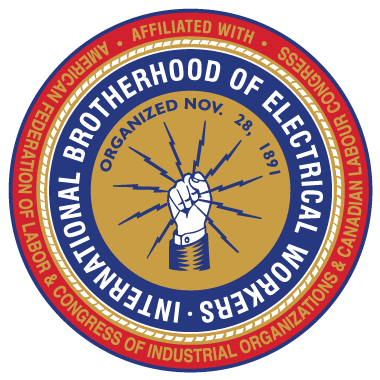 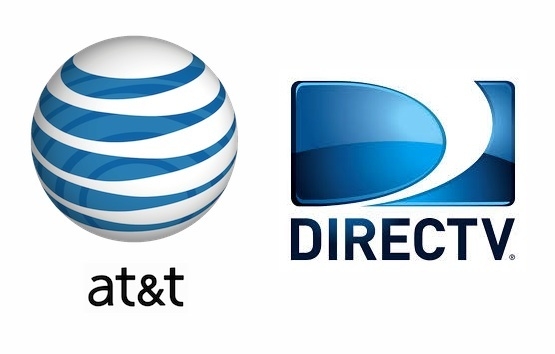 STEWARD TRAINING!The IBEW Education Department will be putting on Steward Training Classes on the following dates;Sunday, August 28th at 9 amMonday, August 29th at 9 amTuesday, August 30th at 4 pm These classes are approximately six hours long and are in-depth in content as we cover all aspects needed to train you as a Union Steward.You must RSVP to attend!Send your name and day you wish to attend to; att@ibew291.orgAll classes will be held at the IBEW Union Hall located at225 N. 16th St. Boise Id. 83702